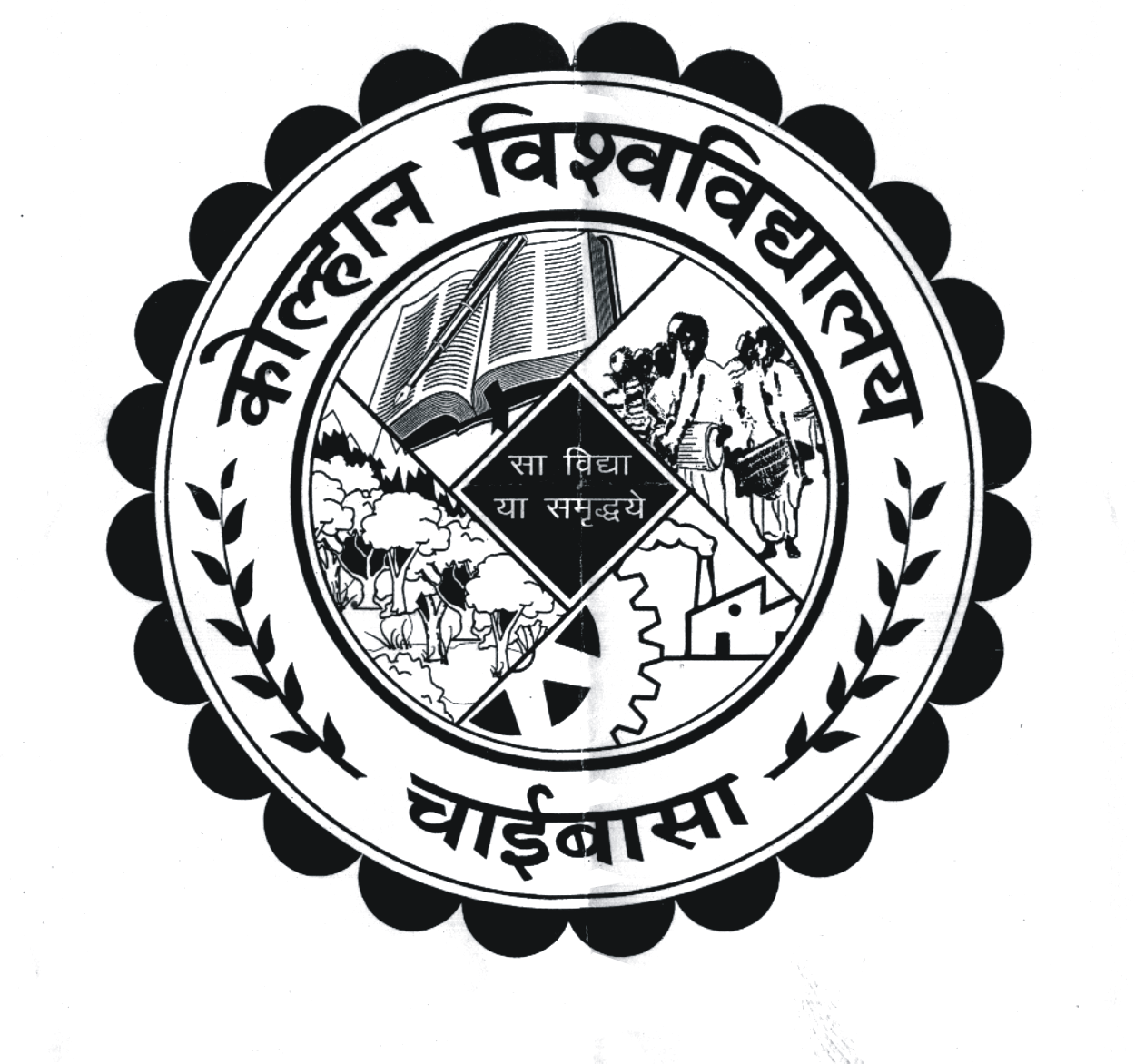 KOLHAN UNIVERSITY, CHAIBASA(EXAMINATION DEPARTMENT)   The under mentioned candidates are provisionally declared to have passed the P.G. Final Examination, 2018 (Session-2016-18) held in the month of July, 2018OriyaCollege: (13A) Tata College, ChaibasaFirst ClassPass: Roll No. : 171306323771, 171306323778, 171306323779, 171306323782Second Class171306323773, 171306323775,171306323777, By order of the Vice-ChancellorSd/- (Dr. P. K. Pani)   Controller of Examinations   Kolhan University, ChaibasaMemo No. NC/KU/CE/……………………………/18  			Dated:…………………………………………                      Copy to:Head of the Deptt. Concerned, K.U., Chaibasa.The Principal of the College concerned.Office of the VC /PVC/Registrar for information to VC/PVC/RThe Editor-(a). Prabhat Khaber, New Jain Market, Chaibasa.(b). Dainik Jagaran, Chaibasa, (c). Hindustan, Chaibasa(d). New Ispat Mail, Chaibasa, (e). Dainik Bhaskar      	(f). The Hindustan Times, 	 (g). The Telegrapgh      	(h). Chamakta Aina, Chaibasa,  (i). Uditvani, Chaibasa      	(j). Jharkhand News Line, Chaibasa,(k). Farooqui Tanzeeb      	(l). I next, Jamshedpur.for favour of publication in their respective daily, free of cost, if desired.                                                                                     Controller of Examinations                                   Kolhan University, Chaibasa